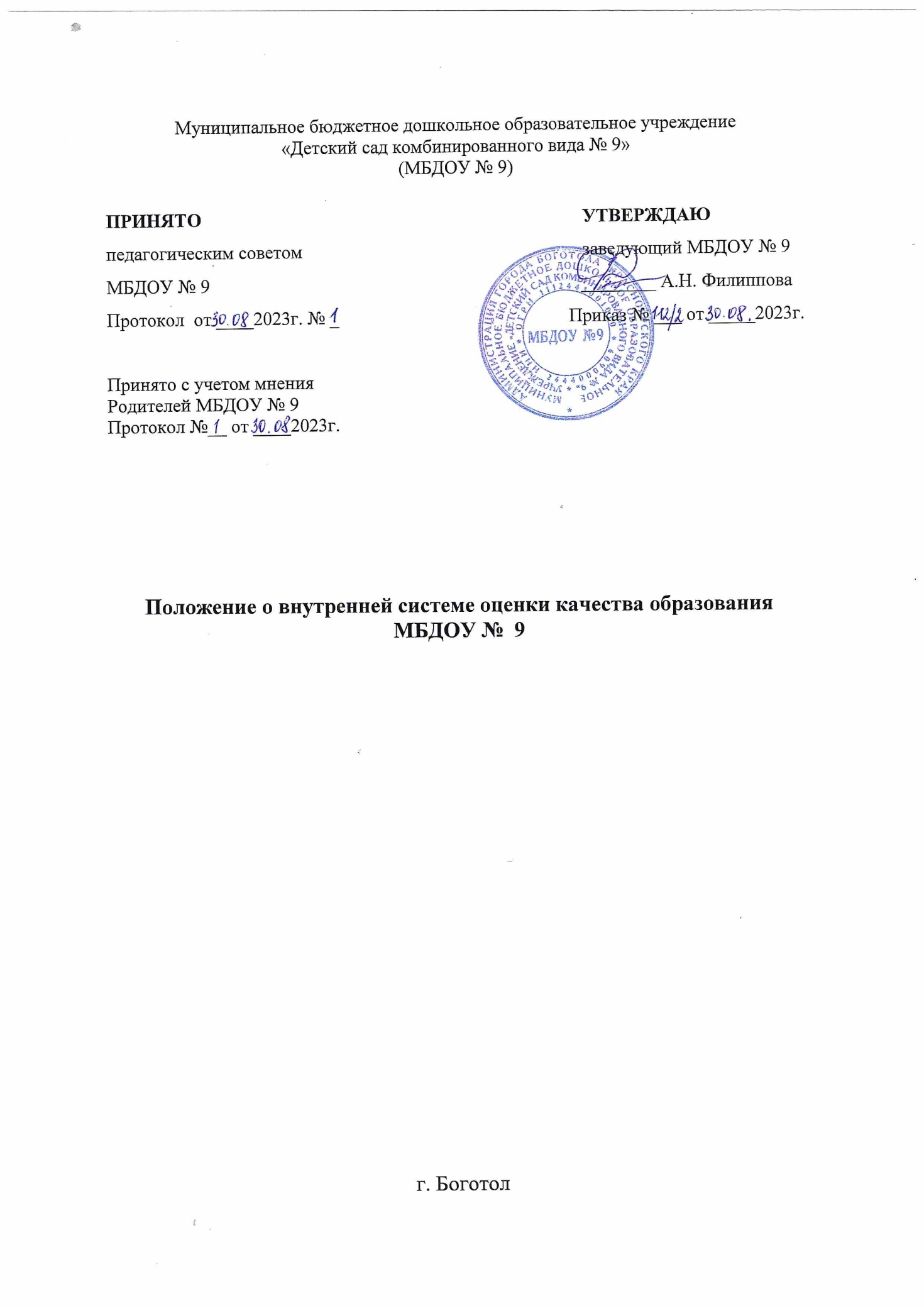 1. Общие положения1.1. Настоящее положение о внутренней системе оценки качества образования (далее – Положение) в Муниципальном бюджетном дошкольном образовательном учреждении «Детский сад комбинированного вида № 9» (далее – МБДОУ № 9):определяет направления внутренней оценки качества образования и состав контрольно-оценочных процедур;регламентирует порядок организации и проведения контрольно-оценочных процедур;закрепляет критерии и формы оценки по различным направлениям;учитывает федеральные требования к порядку процедуры самообследования образовательной организации и параметры, используемые в процессе федерального государственного контроля качества образования.1.2. Настоящее Положение о ВСОКО разработано в соответствии:с Федеральным законом от 29.12.2012 № 273-ФЗ «Об образовании в Российской Федерации»;ФГОС ДО, утвержденным приказом Минобрнауки России от 17.10.2013 № 1155;ФОП ДО, утвержденной приказом Минпросвещения России от 25.11.2022 № 1028;Правилами осуществления мониторинга системы образования, утвержденными постановлением Правительства РФ от 05.08.2013 № 662;Порядком проведения самообследования образовательной организацией, утвержденным приказом Минобрнауки России от 14.06.2013 № 462;показателями деятельности дошкольной образовательной организации, подлежащей самообследованию, утвержденными приказом Минобрнауки России от 10.12.2013 № 1324;показателями, характеризующими общие критерии оценки качества условий осуществления образовательной деятельности организациями, осуществляющими образовательную деятельность по основным общеобразовательным программам, образовательным программам среднего профессионального образования, основным программам профессионального обучения, дополнительным общеобразовательным программам, утвержденными приказом Минпросвещения России от 13.03.2019 № 114;Уставом МБДОУ № 9;Другими нормативными правовыми актами РФ, регламентирующими деятельность организаций, осуществляющих образовательную деятельность.1.3. В качестве источников данных для оценки качества образования используются:анализ результатов внутреннего контроля образовательной деятельности;педагогический мониторинг;психолого-педагогическая диагностика;социологическое анкетирование (участников образовательных отношений);аналитические отчеты педагогов МБДОУ № 9 (об итогах реализации ОП ДО, созданных условиях для качественной реализации ОП ДО);наблюдение организованной образовательной деятельности, мероприятий, организуемых педагогами ДОО.1.4. Настоящее Положение, все дополнения и изменения к нему рассматриваются и принимаются педагогическим советом МБДОУ № 9, с учетом мнения родителей, утверждаются приказом заведующего МБДОУ № 9.1.5. В настоящем положении используются следующие термины:Амплификация развития — максимальное обогащение личностного развития детей на основе широкого развертывания разнообразных видов деятельности, а также общения детей со сверстниками и взрослыми.Взрослые (родители) — родители (законные представители), педагогические и иные работники образовательной организации.Воспитание — часть целостного образовательного процесса на основе духовно- нравственных и социокультурных ценностей и принятых в обществе правил и норм поведения в интересах человека, семьи, общества.Воспитанники — лица, осваивающие образовательную программу дошкольного образования.Внутренняя оценка качества образования — процедуры, организуемые и проводимые самой образовательной организацией: педагогами, воспитанниками, родителями (законными представителями).Внешняя оценка качества образования — целостная система диагностических и оценочных процедур, реализуемых в ДОО. Критерий — признак, на основании которого производится оценка, классификация оцениваемого объекта.Доступность среды — доступность для воспитанников, в том числе детей с ограниченными возможностями здоровья и детей-инвалидов, всех помещений, где осуществляется образовательная деятельность, свободный доступ детей, в том числе детей с ограниченными возможностями здоровья, к играм, игрушкам, материалам, пособиям, обеспечивающим все основные виды детской активности, исправность и сохранность материалов и оборудования.Дошкольное образование — уровень общего образования наряду с начальным общим, основным общим и средним общим образованием.Инклюзивное образование — обеспечение равного доступа к образованию для всех обучающихся с учетом разнообразия особых образовательных потребностей и индивидуальных возможностей.Инновационная деятельность — деятельность, ориентированная на совершенствование научно-педагогического, учебно-методического, организационного, правового, финансово-экономического, кадрового, материально-технического обеспечения системы образования и осуществляемая в форме реализации инновационных проектов и программ организациями, осуществляющими образовательную деятельность, и иными действующими в сфере образования организациями, а также их объединениями.Качество образования — комплексная характеристика образовательной деятельности и подготовки обучающегося, выражающая степень их соответствия федеральным государственным образовательным стандартам, федеральным государственным требованиям и (или) потребностям физического или юридического лица, в интересах которого осуществляется образовательная деятельность, в том числе степень достижения планируемых результатов образовательной программы.Качество условий — это выполнение санитарно-гигиенических норм организации образовательного процесса, организация питания в дошкольном учреждении, реализация мер по обеспечению безопасности воспитанников в организации образовательного процесса.Мониторинг — систематическое отслеживание процессов, результатов, других характеристик образовательной системы для выявления соответствия (или несоответствия) ее развития и функционирования заданным целям.Образование — единый целенаправленный процесс воспитания и обучения, являющийся общественно значимым благом и осуществляемый в интересах человека, семьи, общества и государства, а также совокупность приобретаемых знаний, умений, навыков, ценностных установок, опыта деятельности и компетенции определенных объема и сложности в целях интеллектуального, духовно-нравственного, творческого, физического и (или) профессионального развития человека, удовлетворения его образовательных потребностей и интересов.Образовательная область — структурные единицы, представляющие определенные направления развития и образования детей.Образовательная среда — система условий социализации и индивидуализации детей.Образовательная деятельность — деятельность по реализации образовательных программ.Образовательная программа — комплекс основных характеристик образования (объем, содержание, планируемые результаты) и организационно-педагогических условий, который представлен в виде учебного плана, календарного учебного графика, рабочих программ учебных предметов, курсов, дисциплин (модулей), иных компонентов, оценочных и методических материалов, а также в предусмотренных федеральным законом случаях – в виде рабочей программы воспитания, календарного плана воспитательной работы, форм аттестации.Присмотр и уход за детьми — комплекс мер по организации питания и хозяйственно- бытового обслуживания детей, обеспечению соблюдения ими личной гигиены и режима дня.Развивающая предметно-пространственная среда — это специфические для каждой программы организации (группы) образовательное оборудование, материалы, мебель и т. п. в сочетании с определенными принципами разделения пространства организации (группы).Средства обучения и воспитания — приборы, оборудование, включая спортивное оборудование и инвентарь, инструменты (в том числе музыкальные), учебно-наглядные пособия, компьютеры, информационно-телекоммуникационные сети, аппаратно-программные и аудиовизуальные средства, печатные и электронные образовательные и информационные ресурсы и иные материальные объекты, необходимые для организации образовательной деятельности.Социокультурные ценности — основные жизненные смыслы, определяющие отношение человека к окружающей действительности и детерминирующие основные модели социального поведения, которыми руководствуется человек в повседневной жизни и деятельности.Уклад — общественный договор участников образовательных отношений, опирающийся на базовые национальные ценности, содержащий традиции региона и ДОО, задающий культуру поведения сообществ, описывающий предметно-пространственную среду, деятельность и социокультурный контекст.Участники образовательных отношений — обучающиеся, родители (законные представители) несовершеннолетних обучающихся, педагогические работники и их представители, организации, осуществляющие образовательную деятельность.Федеральный государственный образовательный стандарт (ФГОС) — совокупность обязательных требований к образованию определенного уровня и (или) к профессии, специальности и направлению подготовки, утвержденных в зависимости от уровня образования федеральным органом исполнительной власти, осуществляющим функции по выработке и реализации государственной политики и нормативно-правовому регулированию в сфере общего образования.Федеральная образовательная программа дошкольного образования (ФОП ДО) — представляет собой учебно-методическую документацию, в состав которой входят федеральная рабочая программа воспитания, примерный режим и распорядок дня дошкольных групп, федеральный календарный план воспитательной работы и иные компоненты.Целевые ориентиры дошкольного образования — социально-нормативные возрастные характеристики возможных достижений ребенка на этапе завершения уровня дошкольного образования.2. Цели и задачи ВСОКО2.1. Цель ВСОКО – установить соответствие качества дошкольного образования в МБДОУ № 9 действующему законодательству РФ в сфере образования.2.2. Задачи ВСОКО:формирование механизма единой системы сбора, обработки и хранения информации о состоянии качества образования в детском саду;систематическое отслеживание и анализ состояния системы образования в детском саду для принятия обоснованных и своевременных управленческих решений, направленных на повышение качества дошкольного образования;устранение эффекта неполноты и неточности информации о качестве образования как на этапе планирования образовательных результатов, так и на этапе оценки эффективности деятельности по достижению соответствующего качества образования.2.3. Назначение ВСОКО – обеспечение МБДОУ № 9 информацией:о качестве образовательной деятельности по реализации ОП ДО в детском саду;качестве условий в детском саду, обеспечивающих реализацию ОП ДО;качестве образовательных результатов, достигнутых при реализации ОП ДО.2.4. Основными принципами ВСОКО в МБДОУ № 9 являются:принцип объективности, достоверности, полноты и системности информации о качестве образования;принцип открытости, прозрачности процедур оценки качества образования;принцип доступности информации о состоянии и качестве образования для участников образовательных отношений;принцип оптимальности использования источников первичных данных для определения показателей качества и эффективности образования (с учетом возможности их многократного использования);принцип инструментальности и технологичности используемых показателей (с учетом существующих возможностей сбора данных, методик измерений, анализа и интерпретации данных, подготовленности потребителей к их восприятию);принцип взаимного дополнения оценочных процедур, установление между ними взаимосвязей и взаимозависимостей;принцип соблюдения морально-этических норм при проведении процедур оценки качества образования в детском саду.3. Организация ВСОКО3.1. Обязанность по организации и функционированию ВСОКО в МБДОУ № 9 возлагается на рабочую группу, состав которой утверждается приказом.3.2. Рабочая группа по разработке и внедрению ВСОКО:формирует блок локальных актов, которые регулируют функционирование ВСОКО в МБДОУ № 9, представляет их на утверждение заведующему и контролирует их исполнение;обеспечивает в соответствии с ОП ДО проведение мониторинговых, социологических и статистических процедур по вопросам качества образования;организует сбор, обработку, хранение и представление информации о состоянии качества образования на уровне МБДОУ № 9;формирует информационно-аналитические материалы по результатам оценки качества образования в МБДОУ № 9;предлагает проекты управленческих решений по повышению качества образования на основе анализа результатов, полученных в процессе реализации ВСОКО.3.3. Педагогический совет детского сада:заслушивает информационно-аналитические материалы по результатам оценки качества образования в МБДОУ № 9;принимает решения по повышению качества образования на основе анализа результатов, полученных в процессе оценки качества.4. Реализация ВСОКО4.1. Объектом оценки внутренней системы качества образования является соблюдение обязательных требований действующего законодательства РФ в части дошкольного образования (п. 1.1 ФГОС ДО).4.2. Направлениями ВСОКО являются:качество условий реализации ОП ДО;качество организации образовательной деятельности в МБДОУ № 9;качество результатов реализации ОП ДО МБДОУ № 9.4.2.1. Система оценки качества условий реализации ОП ДО включает в себя оценку:4.2.1.1. Развивающей предметно-пространственной среды, в том числе для реализации программы воспитания (приложение 1):насыщенность предметно-пространственной среды;трансформируемость пространства;полифункциональность игровых материалов;вариативность предметно-пространственной среды;доступность предметно-пространственной среды;безопасность предметно-пространственной среды.4.2.1.2. Материально-технических условий (приложение 2):требования к материально-техническому обеспечению образовательных программ;требования к средствам обучения и воспитания, используемым в образовательной деятельности, в соответствии с санитарными правилами и нормами;требования к состоянию и содержанию территории, зданий и помещений в соответствии с санитарными правилами и нормами;требования к контролю организации питания;требования к организации медицинского обслуживания воспитанников;требования к охране здания и территории;требования, определяемые в соответствии с правилами пожарной безопасности;требования к информационному обеспечению;требования к доступной среде.4.2.1.3. Кадровых условий (приложение 3):укомплектованность педагогическими кадрами;уровень образования педагогических кадров;уровень квалификации педагогических кадров;дополнительное профессиональное образование педагогических работников;компетентность педагогических кадров;профессиональные достижения педагогических кадров.4.2.1.4. Психолого-педагогических условий (приложение 4):уважительное отношение педагога к человеческому достоинству детей, формирование и поддержка их положительной самооценки, уверенности в собственных возможностях и способностях;использование в образовательной деятельности форм и методов работы с детьми, соответствующих их возрастным и индивидуальным особенностям;построение образовательной деятельности на основе взаимодействия взрослых с детьми, ориентированного на интересы и возможности каждого ребенка и учитывающего социальную ситуацию его развития;поддержка педагогом положительного, доброжелательного отношения детей друг к другу и взаимодействия детей друг с другом в разных видах деятельности;поддержка инициативы и самостоятельности детей в деятельности, специфических для них видах деятельности;возможность выбора детьми материалов, видов активности, участников совместной деятельности и общения;защита детей от всех форм физического и психического насилия;поддержка родителей (законных представителей) в воспитании детей, охране и укреплении их здоровья, вовлечение семей непосредственно в образовательную деятельность.4.2.1.5. Финансовых условий (приложение 5):расходы на оплату труда работников;расходы на приобретение средств обучения и воспитания, соответствующих материалов;расходы, связанные с дополнительным профессиональным образованием педагогических работников по профилю их педагогической деятельности;контроль информации о финансовом обеспечении, представленной на официальном сайте детского сада;предоставление дополнительных образовательных услуг, в том числе платных.4.2.2. Система оценки качества организации образовательной деятельности включает в себя оценку (приложение 6):ОП ДО;АОП ДО;рабочей программы воспитания;дополнительных общеразвивающих программ;качества осуществления педагогами образовательной деятельности в процессе организации различных видов детской деятельности и в ходе режимных моментов;качества взаимодействия участников образовательных отношений, в том числе по вопросам воспитания, а также сотрудничества с социальными партнерами.4.2.3. Содержание процедуры оценки системы качества результатов освоения ОП ДО включает в себя оценку:динамики индивидуального развития детей при освоении ОП ДО, АОП ДО, рабочих программ воспитания, дополнительных общеразвивающих программ;динамики состояния здоровья воспитанников;динамики уровня адаптации детей к условиям детского сада;уровня развития способностей и склонностей, интересов детей, их достижений;уровня формирования у старших дошкольников предпосылок к учебной деятельности;удовлетворенности родителей качеством образовательных результатов (приложение 7).4.3. Для осуществления процедуры внутренней системы оценки качества образования в МБДОУ № 9 составляется план-график реализации мероприятий ВСОКО на учебный год, в котором определяются направления, критерии и показатели оценки, сроки, периодичность, ответственные и исполнители. План-график реализации мероприятий ВСОКО является составной частью планирования деятельности МБДОУ № 9 на учебный год.4.4. Процедура проведения ВСОКО предполагает следующий алгоритм действий:сбор информации на основе используемых методик;анализ и обработка полученных данных, сопоставление с нормативными показателями;рассмотрение полученных результатов на педагогическом совете;выявление влияющих на качество образования факторов, принятие управленческих решений по устранению отрицательных последствий;формулирование основных стратегических направлений развития образовательного процесса на основе анализа полученных данных.4.5. Результаты оценки оформляются в схемах, графиках, таблицах, диаграммах, отражаются в справочно-аналитических материалах, содержащих констатирующую часть, выводы и конкретные, реально выполнимые рекомендации с указанием сроков исполнения и ответственных исполнителей.4.6. Результаты анализа данных ВСОКО могут быть использованы для составления ежегодного отчета МБДОУ № 9 о результатах самообследования деятельности.5. Заключительные положения5.1. Придание гласности и открытости результатам оценки качества образования осуществляется путем предоставления информации заказчикам и потребителям образовательных услуг, в том числе посредством размещения отчета о самообследовании на официальном сайте детского сада.5.2. Лица, осуществляющие оценку качества образования в детском саду, несут ответственность за достоверность излагаемых сведений, представляемых в отчетных документах по итогам оценки.5.3. Настоящее Положение подлежит согласованию с педагогическим советом.5.4. В настоящее Положение могут быть внесены изменения и дополнения на основе решения педагогического совета, с учетом мнения родителей.5.5. Изменения и дополнения в настоящее Положение не влекут изменений и дополнений в ОП ДО. Приложение 1 к положению о ВСОКО Карта оценки развивающей предметно-пространственной средыКритерии оценки: 0 баллов – не соответствует;1 балл – частично соответствует;2 балла – полностью соответствует.Приложение 2 к положению о ВСОКО Карта оценки материально-технических условий образовательной деятельностиКритерии оценки: 0 баллов – не соответствует;1 балл – частично соответствует; 2 балла – полностью соответствует.Приложение 3
к положению о ВСОКО Карта оценки кадровых условий образовательной деятельностиКритерии оценки:0 баллов – не соответствует;1 балл – частично соответствует;2 балла – полностью соответствует.Приложение 4
к положению о ВСОКО Карта оценки психолого-педагогических условий образовательной деятельностиКритерии оценки:0 баллов – не соответствует;1 балл – частично соответствует;2 балла – полностью соответствует.Приложение 5
к положению о ВСОКО Карта оценки финансовых условий образовательной деятельностиКритерии оценки:0 баллов – не соответствует;1 балл – частично соответствует;2 балла – полностью соответствует.Приложение 6
к положению о ВСОКО Карта оценки качества организации образовательной деятельностиКритерии оценки:0 баллов – не соответствует;1 балл – частично соответствует;2 балла – полностью соответствует.Приложение 7
к положению о ВСОКО Анкета ««Удовлетворенность родителей работой МБДОУ № 9»Уважаемый родитель! Для нас очень важно Ваше мнение о работе детского сада.  Предполагаем выбор ответа, или произвольная запись ответа.1)Вы получаете информацию о режиме работы дошкольного учреждения? 1.«ДА»2.«НЕТ»3.«ЧАСТИЧНО»4. Ваш вариант ответа__________________2)Как встречает Вас педагог?- беседует с вами утром или вечером- передает вам ребенка, ограничиваясь «до свидания»	3)Устраивает ли Вас работа педагогов в группе? 1.«ДА»2.«НЕТ»3.«ЧАСТИЧНО»4. Ваш вариант ответа__________________	4) Получаете ли Вы информацию об успехах ребенка в обучении1.«ДА»2.«НЕТ»3.«ЧАСТИЧНО»4. Ваш вариант ответа__________________5)Имеете ли Вы возможность присутствовать в группе, поучаствовать в экскурсиях, мастер-классах вместе с детьми?1.«ДА»2.«НЕТ»3. Ваш вариант ответа__________________6)Вас лично удовлетворяет уход, воспитание и обучение, который получает Ваш ребенок в дошкольном учреждении?1.«ДА»2.«НЕТ»3.«ЧАСТИЧНО»4. Ваш вариант ответа__________________	7) Удовлетворены ли вы организацией и проведением праздничных мероприятий в ДОУ  в этом году?1.«ДА»2.«НЕТ»3.«ЧАСТИЧНО»4. Ваш вариант ответа__________________9) Удовлетворены ли Вы материально - техническим оснащением группы (мебель, игрушки, пособия и пр.)?	1.«ДА»2.«НЕТ»3.«ЧАСТИЧНО»4. Ваш вариант ответа__________________10) Пользуетесь ли Вы сайтом ДОУ? 1.«ДА»2.«НЕТ»3. Ваш вариант ответа__________________	11) Устраивает ли Вас работа администрации ДОУ?1.«ДА»2.«НЕТ»3.«ЧАСТИЧНО»4. Ваш вариант ответа__________________12) Устраивает качество питания в ДОУ?1.«ДА»2.«НЕТ»3.«ЧАСТИЧНО»4. Ваш вариант ответа__________________13) Устраивает ли Вас  организация медицинского обслуживания?1.«ДА»2.«НЕТ»3.«ЧАСТИЧНО»4. Ваш вариант ответа__________________КритерииПоказателиИндикаторыРезультатыБаллыНасыщенность среды1.Соответствует возрастным возможностям детей и содержанию Программы.2.Разнообразие материалов оборудования и инвентаря.Организация РППС в МБДОУ обеспечивает условия, необходимые для реализации основной адаптированной образовательной программы- Пространство группы соответствует возрасту, индивидуальным особенностям детей. - Развивающие и игровые материалы соответствуют возрасту детей в группе, и обеспечивают развивающий потенциал (обеспечение зоны актуального и ближайшего развития). -Тема комплексно-тематического планирования имеет свое отражение в развивающих центрах группы. -Наличие в группе изделий, предметов, отражающих региональный компонент, обеспечивающих реализацию части, формируемой участниками образовательных отношений. -Наличие субкультурного компонента. -РППС оснащена средствами обучения и воспитания в соответствии со спецификой Программы: - техническими: ЖК телевизор, ноутбук, интерактивная доска, музыкальный центр и т.п. - соответствующими материалами, в том числе расходным игровым, спортивным, оздоровительным оборудованием, инвентарем. - Предметно-пространственная среда обеспечивает:-игровую, познавательную, исследовательскую и творческую активность всех воспитанников, экспериментирование с доступными детям материалами; - двигательную активность, в том числе развитие крупной и мелкой моторики; -Все элементы РППС имеют единый эстетический стиль для обеспечения комфортной и уютной обстановки для детей. -РППС обеспечивает возможность личного пространства (центр  уединения, тишины и т.п.) Организация макросреды: - коридоры и холлы; - прогулочные участки; - территория МБДОУУчет при организации центров активности в группах компенсирующей направленности, наполнения их материалами и оборудованием для детей с ОВЗ.ТранспортируемостьВозможность изменений предметно - пространственной среды в зависимости от образовательной ситуации, в том числе от меняющихся интересов и возможностей детей.В наличии: - легко трансформирующиеся легкие конструкции: модули ширмы, шатры, легкие скамейки, модульная мебель, занавески и др. приспособления, которые можно легко изменять функционально; - передвижные подиумы и платформы и т.п.; - материал для изготовления игрового атрибута необходимого для сюжета, придуманного ребенком. - бросовый (в том числе крупногабаритный) материал для возможности достраивать, изменять пространство под задуманный сюжет. - регулируемая по высоте мебель.ПолифункциональностьВозможность разнообразного использования различных составляющих предметной средыНаличие в группах: - полифункциональных, не обладающих жестко закрепленным способом употребления, материалов, оборудования и т.п.; -природных материалов, пригодных для использования в разных видах детской активности (в том числе в качестве предметов-заместителей в детской игре); - неоформленных игровых материалов.ВариативностьНаличие различных пространств (для игры, конструирования, уединения и пр.), а также разнообразных материалов, игр, игрушек и оборудования, обеспечивающих свободный выбор детей.- Наличие центров обеспечивающих детскую деятельность по всем образовательным областям; -Осуществляется периодическая сменяемость игрового материала (в зависимости от проекта, темы, интереса детей); -Регулярное появление новых предметов, стимулирующих игровую, двигательную, познавательную и исследовательскую активность детей.ДоступностьДоступность для воспитанников, в том числе детей с ограниченными возможностями здоровья и детей-инвалидов, всех помещений, где осуществляется образовательная деятельность; свободный доступ детей, в том числе детей с ограниченными возможностями здоровья, к играм, игрушкам, материалам, пособиям, обеспечивающим все основные виды детской активности.- игровое оборудование, развивающие материалы расположены на открытых полках на уровне глаз детей; - обеспечен свободный подход к мебели с игровым оборудованием; - все игры, упражнения и. т.д. расположены на полках в один горизонтальный ряд.БезопасностьСоответствие требованиям по обеспечению надежности и безопасности использования предметов среды. Соответствие требованиям СанПиН к размещению оборудования в помещениях дошкольных образовательных организаций- отсутствие хрупких предметов (стекла). - стационарная мебель закреплена. - отсутствие сколов, трещин на мебели, игрушках, материалах и оборудовании. Наличие в группе правил.-Оборудование группового помещения соответствует росту и возрасту детей. Функциональные размеры детской мебели для сидения и столов соответствуют обязательным требованиям, установленным техническим регламентом. - Стулья и столы промаркированы. Подбор мебели для детей проводится с учетом роста детей. - Детская мебель и оборудование для помещений изготовлены из материалов, безвредных для здоровья детей, и имеют документы, подтверждающие их происхождение и безопасность -Столы и стулья установлены по числу детей в группе. - Рабочие поверхности столов имеют матовое покрытие светлого тона. Материалы, использованные для облицовки столов и стульев, обладают низкой теплопроводностью, являются стойкими к воздействию влаги, моющих и дезинфицирующих средств.-Меловые доски изготовлены из материалов, имеющих высокую адгезию с материалами, используемыми для письма, хорошо очищаются влажной губкой, износостойки, имеют темнозеленый или коричневый цвет и антибликовое или матовое покрытие. - Учебные доски, не обладающие собственным свечением, обеспечены равномерным искусственным освещением. - Игрушки, используемые в повседневных играх, безвредны для здоровья детей, отвечают санитарно-эпидемиологическим требованиям и имеют документы, подтверждающие их безопасность; могут быть подвергнуты влажной обработке (стирке) и дезинфекции.Обеспечение возможности общения и совместной деятельности детейНаличие правил, обеспечивающих развитие коммуникативных качеств и навыков социализации.Я имею право: - выбирать любую игру, материал, оборудование из среды; - заниматься, играть столько сколько хочу; - выбирать себе партнеров по игре; - принимать и оказывать помощь Я должен: - бережно относиться к игровым материалам; - убирать материал на место после использования; -переносить все необходимое оборудование для деятельности по одному предмету.Итого балловИтого балловИтого баллов№Показатели/индикаторыРезультаты самообследованияБаллы эксперта№Показатели/индикаторыБаллы от 0 до 2Баллы от 0 до 2I. Показатели, характеризующие общий критерий оценки качества материально-технического обеспечения ОП ДОI. Показатели, характеризующие общий критерий оценки качества материально-технического обеспечения ОП ДОI. Показатели, характеризующие общий критерий оценки качества материально-технического обеспечения ОП ДОI. Показатели, характеризующие общий критерий оценки качества материально-технического обеспечения ОП ДО1.1Образовательное пространство обеспечено учебно-методическим комплектом и необходимым оборудованием в объеме, предусмотренном ОП ДО<...><...>1.2Образовательное пространство обеспечено оснащенными учебными кабинетами, необходимыми для реализации ОП ДО<...><...>Итого балловИтого баллов<...><...>II. Показатели, характеризующие общий критерий оценки качества оснащенности средствами обучения и воспитания, используемыми в целях образованияII. Показатели, характеризующие общий критерий оценки качества оснащенности средствами обучения и воспитания, используемыми в целях образованияII. Показатели, характеризующие общий критерий оценки качества оснащенности средствами обучения и воспитания, используемыми в целях образованияII. Показатели, характеризующие общий критерий оценки качества оснащенности средствами обучения и воспитания, используемыми в целях образования2.1Наличие мобильного интерактивного комплекса (интерактивная доска, проектор, ноутбук) и пр.<...><...>2.2Наличие компьютеров, имеющих доступ к сети Интернет<...><...>Итого балловИтого баллов<...><...>III. Показатели, характеризующие общий критерий оценки качества состояния и содержания территории, зданий и помещений в соответствии с санитарными правилами и нормамиIII. Показатели, характеризующие общий критерий оценки качества состояния и содержания территории, зданий и помещений в соответствии с санитарными правилами и нормамиIII. Показатели, характеризующие общий критерий оценки качества состояния и содержания территории, зданий и помещений в соответствии с санитарными правилами и нормамиIII. Показатели, характеризующие общий критерий оценки качества состояния и содержания территории, зданий и помещений в соответствии с санитарными правилами и нормами3.1Наличие дополнительных оборудованных помещений для занятий с детьми, предназначенных для поочередного использования всеми или несколькими детскими группами: музыкальный зал; физкультурный зал; кабинет учителя-логопеда; кабинет педагога-психолога<...><...>3.2Наличие теневых навесов на прогулочных площадках в исправном состоянии<...><...>3.3В организации пространства участка обеспечена возможность хранения игрушек<...><...>3.4В организации пространства участка имеется песочница с приспособлением для укрытия и песком; обеспечена возможность его замены и увлажнения<...><...>3.5Наличие в организации пространства группы детской мебели, соответствующей росту детей<...><...>3.6Наличие в организации пространства группы столов и стульев, соответствующих числу детей в группе<...><...>3.7Наличие маркировки на индивидуальных шкафчиках в раздевальной (приемной) в соответствии с гендерной спецификой<...><...>3.8Наличие в организации спортивного уголка, обеспечивающего стимулирование двигательной активности воспитанников<...><...>3.9Наличие сертификатов на игрушки<...><...>3.10Размещение мебели в спальных комнатах обеспечивает свободный проход детей между кроватями, кроватями и наружными стенами, кроватями и отопительными приборами<...><...>Итого балловИтого баллов<...><...>IV. Показатели, характеризующие общие критерии оценки качества организации питанияIV. Показатели, характеризующие общие критерии оценки качества организации питанияIV. Показатели, характеризующие общие критерии оценки качества организации питанияIV. Показатели, характеризующие общие критерии оценки качества организации питания4.1Технологическое и холодильное оборудование, инвентарь, посуда, тара находятся в исправном состоянии<...><...>4.2На кухонном инвентаре и посуде для сырых и готовых пищевых продуктов имеется маркировка<...><...>4.3Соблюдаются условия хранения сырой и готовой продукции в соответствии с нормативно-технической документацией<...><...>4.4Соблюдается график генеральной уборки помещений и оборудования<...><...>4.5Осуществление своевременной дератизации<...><...>4.6Соблюдение температурного режима в холодильном оборудовании<...><...>Итого балловИтого баллов<...><...>V. Показатели, характеризующие общий критерий оценки качества оснащенности помещений для работы медицинского персоналаV. Показатели, характеризующие общий критерий оценки качества оснащенности помещений для работы медицинского персоналаV. Показатели, характеризующие общий критерий оценки качества оснащенности помещений для работы медицинского персоналаV. Показатели, характеризующие общий критерий оценки качества оснащенности помещений для работы медицинского персонала5.1Наличие в медицинском блоке процедурного кабинета с необходимым оборудованием<...><...>5.2В организации пространства группы имеется наличие аптечек для оказания первой медицинской помощи<...><...>5.3Наличие в медицинском блоке медицинского кабинета<...><...>5.4Наличие в медицинском блоке помещения для приготовления дезинфицирующих растворов<...><...>Итого балловИтого баллов<...><...>VI. Показатели, характеризующие общий критерий оценки качества охраны зданий и территорииVI. Показатели, характеризующие общий критерий оценки качества охраны зданий и территорииVI. Показатели, характеризующие общий критерий оценки качества охраны зданий и территорииVI. Показатели, характеризующие общий критерий оценки качества охраны зданий и территории6.1Соблюдение требований техники безопасности в образовательном пространстве групповых и других помещениях<...><...>6.2.В организации пространства зданий имеется специализированная охрана<...><...>6.3.В организации пространства зданий осуществляется пропускной режим<...><...>Итого балловИтого баллов<...><...>VII. Показатели, характеризующие общий критерий оценки качества организации пожарной защищенностиVII. Показатели, характеризующие общий критерий оценки качества организации пожарной защищенностиVII. Показатели, характеризующие общий критерий оценки качества организации пожарной защищенностиVII. Показатели, характеризующие общий критерий оценки качества организации пожарной защищенности7.1Соблюдение правил пожарной безопасности при подготовке к проведению новогодних утренников<...><...>7.2Наличие индивидуальных средств защиты органов дыхания в группах и кабинетах<...><...>7.3Исправное техническое состояние огнетушителей<...><...>7.4Работоспособность внутренних пожарных кранов на водоотдачу с перекаткой<...><...>7.5Соблюдение правил пожарной безопасности на рабочем месте, противопожарного режима, эвакуационных выходов<...><...>7.6Исправное состояние пожарной сигнализации и автоматической системы оповещения людей при пожаре<...><...>Итого балловИтого баллов<...><...>VIII. Показатели, характеризующие общий критерий оценки качества доступной средыVIII. Показатели, характеризующие общий критерий оценки качества доступной средыVIII. Показатели, характеризующие общий критерий оценки качества доступной средыVIII. Показатели, характеризующие общий критерий оценки качества доступной среды8.1Наличие адаптированных образовательных программ для детей с ОВЗ8.2Наличие в детском саду учебных пособий и дидактических материалов для обучения детей с ОВЗ8.3Наличие паспорта доступности объекта социальной инфраструктуры для всех категорий инвалидов8.4Наличие в детском саду элементов доступной среды: пандусы; звонок; расширенные дверные проемы; оборудованные туалеты8.5Надлежащее размещение оборудования и носителей информации, необходимых для обеспечения беспрепятственного доступа к объектам (местам предоставления услуг) инвалидов, имеющих стойкие расстройства функции зрения, слуха и передвижения8.6Дублирование необходимой для инвалидов, имеющих стойкие расстройства функции зрения, зрительной информации – звуковой информацией, а также надписей, знаков и иной текстовой и графической информации – знаками, выполненными рельефно-точечным шрифтом Брайля и на контрастном фоне<...><...>8.7Дублирование необходимой для инвалидов по слуху звуковой информации зрительной информацией<...><...>Итого балловИтого баллов<...><...>Возможное (максимальное) количество баллов по показателямВозможное (максимальное) количество баллов по показателям<...><...>№Показатели/индикаторыРезультаты самообследованияБаллы эксперта№Показатели/индикаторыБаллы от 0 до 2Баллы от 0 до 2I. Показатели, характеризующие общий критерий условий реализации ОП ДО, касающийся укомплектованности педагогическими кадрамиI. Показатели, характеризующие общий критерий условий реализации ОП ДО, касающийся укомплектованности педагогическими кадрамиI. Показатели, характеризующие общий критерий условий реализации ОП ДО, касающийся укомплектованности педагогическими кадрамиI. Показатели, характеризующие общий критерий условий реализации ОП ДО, касающийся укомплектованности педагогическими кадрами1.1Образовательная организация укомплектована квалифицированными кадрами в соответствии со штатным расписанием<...><...>1.2Наличие специалистов для оказания психолого-педагогической, медицинской и социальной помощи: педагог-психолог, учитель-логопед, учитель-дефектолог, социальный педагог и др.<...><...>1.3Наличие в штате детского сада педагогических работников, имеющих основное образование или получивших дополнительное образование для обучения детей дошкольного возраста с ОВЗ и детей-инвалидов<...><...>1.4Наличие дополнительно предусмотренных ассистентов (помощников), оказывающих детям с ОВЗ необходимую помощь<...><...>1.5Наличие в штате детского сада педагогических работников, имеющих основное образование или получивших дополнительное образование для организации дополнительных образовательных услуг (в том числе платных)<...><...>Итого балловИтого баллов<...><...>II. Показатели, характеризующие общий критерий условий реализации ОП, касающийся уровня образования педагогических кадровII. Показатели, характеризующие общий критерий условий реализации ОП, касающийся уровня образования педагогических кадровII. Показатели, характеризующие общий критерий условий реализации ОП, касающийся уровня образования педагогических кадровII. Показатели, характеризующие общий критерий условий реализации ОП, касающийся уровня образования педагогических кадров2.1Имеют высшее педагогическое образование 50% педагогических работников<...><...>2.2Имеют высшее педагогическое образование по направлению деятельности в образовательной организации 50% и более педагогических работников<...><...>2.3Имеют среднее профессиональное образование по направлению деятельности в детском саду 30% педагогических работников<...><...>2.4Профессиональная переподготовка по направлению деятельности в детском саду обеспечена 100% педагогических работников<...><...>Итого балловИтого баллов<...><...>III. Показатели, характеризующие общий критерий условий реализации ОП ДО, касающийся уровня квалификации педагогических кадровIII. Показатели, характеризующие общий критерий условий реализации ОП ДО, касающийся уровня квалификации педагогических кадровIII. Показатели, характеризующие общий критерий условий реализации ОП ДО, касающийся уровня квалификации педагогических кадровIII. Показатели, характеризующие общий критерий условий реализации ОП ДО, касающийся уровня квалификации педагогических кадров3.1Высшую квалификационную категорию имеют 40% и более педагогических работников<...><...>3.2Первую квалификационную категорию имеют 40% и более педагогических работников<...><...>3.3Соответствие занимаемой должности имеют 20% педагогических работников<...><...>Итого балловИтого баллов<...><...>IV. Показатели, характеризующие общие критерии условий реализации ОП ДО, касающиеся непрерывности профессионального образования педагогических кадровIV. Показатели, характеризующие общие критерии условий реализации ОП ДО, касающиеся непрерывности профессионального образования педагогических кадровIV. Показатели, характеризующие общие критерии условий реализации ОП ДО, касающиеся непрерывности профессионального образования педагогических кадровIV. Показатели, характеризующие общие критерии условий реализации ОП ДО, касающиеся непрерывности профессионального образования педагогических кадров4.1В организации обеспечена возможность прохождения повышения квалификации руководящим и педагогическим работникам детского сада<...><...>4.2В организации разработаны и реализуются программы повышения квалификации управленческих и педагогических кадров, предусматривающие владение ими теоретическими и практическими знаниями и умениями в области дошкольного воспитания<...><...>4.3Использование педагогическими работниками детского сада информационно-коммуникативных технологий в образовательном процессе (стационарные и мобильные компьютеры, интерактивное оборудование, принтеры, возможности сети Интернет)<...><...>4.4В организации обеспечена возможность дистанционных форм повышения квалификации<...><...>4.5В организации обеспечено методическое сопровождение педагогических кадров по актуальным вопросам дошкольной педагогики<...><...>Итого балловИтого баллов<...><...>V. Показатели, характеризующие общий критерий условий реализации ОП ДО, касающийся участия педагогов в городских, областных, всероссийских мероприятиях презентующих опыт педагогов детского сада. Активность в профессиональных сообществахV. Показатели, характеризующие общий критерий условий реализации ОП ДО, касающийся участия педагогов в городских, областных, всероссийских мероприятиях презентующих опыт педагогов детского сада. Активность в профессиональных сообществахV. Показатели, характеризующие общий критерий условий реализации ОП ДО, касающийся участия педагогов в городских, областных, всероссийских мероприятиях презентующих опыт педагогов детского сада. Активность в профессиональных сообществахV. Показатели, характеризующие общий критерий условий реализации ОП ДО, касающийся участия педагогов в городских, областных, всероссийских мероприятиях презентующих опыт педагогов детского сада. Активность в профессиональных сообществах5.1В профессиональных конкурсах муниципального, регионального уровней ежегодно участвуют до 20% педагогов<...><...>5.2В профессиональных конкурсах федерального уровня ежегодно участвуют не менее 5% педагогов<...><...>5.3Регулярно презентуют опыт работы в различных формах на уровне муниципальных, территориальных, региональных, всероссийских мероприятий 50% педагогов<...><...>5.4Имеют публикации профессионального опыта в научно-методических сборниках, журналах и др. 50% педагогов<...><...>Итого балловИтого баллов<...><...>Возможное (максимальное) количество баллов по показателямВозможное (максимальное) количество баллов по показателям<...><...>№Показатели/индикаторыРезультаты самообследованияБаллы эксперта№Показатели/индикаторыБаллы от 0 до 2Баллы от 0 до 2I. Показатели, характеризующие общий критерий оценки качества образовательной деятельности, касающийся уважительного отношения педагога к человеческому достоинству детей, формирования и поддержки их положительной самооценки, уверенности в собственных возможностях и способностяхI. Показатели, характеризующие общий критерий оценки качества образовательной деятельности, касающийся уважительного отношения педагога к человеческому достоинству детей, формирования и поддержки их положительной самооценки, уверенности в собственных возможностях и способностяхI. Показатели, характеризующие общий критерий оценки качества образовательной деятельности, касающийся уважительного отношения педагога к человеческому достоинству детей, формирования и поддержки их положительной самооценки, уверенности в собственных возможностях и способностяхI. Показатели, характеризующие общий критерий оценки качества образовательной деятельности, касающийся уважительного отношения педагога к человеческому достоинству детей, формирования и поддержки их положительной самооценки, уверенности в собственных возможностях и способностях1.1Педагог выбирает правильные педагогические стратегии, относится к детям уважительно, внимательно, позитивно реагирует на их поведение, учитывает их потребности и интересы и выстраивает свои предложения в соответствии с ними<...><...>1.2Педагог ценит личный выбор и соучастие детей в определении содержания и форм образования (больше половины всех форм непрерывной образовательной деятельности инициируется самими детьми)<...><...>1.3Педагог вносит изменения (корректировку) в учебный план, расписание занятий с детьми на основе наблюдений, определяет необходимость в изменении содержания обучения или форм и методов, с тем чтобы образовательная технология наилучшим способом подходила как детям группы, так и тому или иному ребенку<...><...>1.4Педагог учитывает потребность детей в поддержке взрослых (проявляет внимание к настроениям, желаниям, достижениям и неудачам каждого ребенка, успокаивает и подбадривает расстроенных детей и т. п.)<...><...>1.5Педагог побуждает детей высказывать свои чувства и мысли, рассказывать о событиях, участниками которых они были (о своей семье, друзьях, мечтах, переживаниях и пр.); сам делится своими переживаниями, рассказывают о себе<...><...>1.6Проявляют уважение к личности каждого ребенка (обращаются вежливо, по имени, интересуются мнением ребенка, считаются с его точкой зрения, не допускают действий и высказываний, унижающих его достоинство и т. п.)<...><...>1.7Педагог способствует формированию у ребенка представлений о своей индивидуальности: стремится подчеркнуть уникальность и неповторимость каждого ребенка – во внешних особенностях (цвете глаз, волос, сходстве с родителями, непохожести на других детей и др.), обсуждает предпочтения детей (в еде, одежде, играх, занятиях и др.)<...><...>1.8Педагог способствует развитию у каждого ребенка представлений о своих возможностях и способностях (стремится выделить и подчеркнуть его достоинства, отмечает успехи в разных видах деятельности, обращает на них внимание других детей и взрослых)<...><...>1.9Педагог способствует развитию у детей уверенности в своих силах (поощряет стремление ребенка к освоению новых средств и способов реализации разных видов деятельности: побуждает пробовать, не бояться ошибок, вселяет уверенность в том, что ребенок обязательно сможет сделать то, что ему пока не удается, намеренно создает ситуацию, в которой ребенок может достичь успеха, и т. п.)<...><...>1.10Помогает детям преодолевать негативные эмоциональные состояния (страх одиночества, боязнь темноты, и т. д.)<...><...>Итого балловИтого баллов<...><...>II. Показатели, характеризующие общий критерий оценки качества образовательной деятельности, касающийся использования в образовательной деятельности форм и методов работы с детьми, соответствующих их возрастным и индивидуальным особенностямII. Показатели, характеризующие общий критерий оценки качества образовательной деятельности, касающийся использования в образовательной деятельности форм и методов работы с детьми, соответствующих их возрастным и индивидуальным особенностямII. Показатели, характеризующие общий критерий оценки качества образовательной деятельности, касающийся использования в образовательной деятельности форм и методов работы с детьми, соответствующих их возрастным и индивидуальным особенностямII. Показатели, характеризующие общий критерий оценки качества образовательной деятельности, касающийся использования в образовательной деятельности форм и методов работы с детьми, соответствующих их возрастным и индивидуальным особенностям2.1Педагог уделяет специальное внимание детям с особыми образовательными потребностями (детям с ОВЗ, детям, находящимся в трудной жизненной ситуации, одаренным детям)<...><...>2.2.Педагог помогает детям с ОВЗ, детям-инвалидам включиться в детский коллектив и в образовательный процесс<...><...>2.3.Педагог использует позитивные способы коррекции поведения детей<...><...>2.4.Педагог чаще пользуется поощрением, поддержкой детей, чем порицанием и запрещением (порицания относят только к отдельным действиям ребенка, но не адресуют их к его личности, не ущемляют его достоинства)<...><...>2.5.Педагог планирует образовательную работу (развивающие игры, занятия, прогулки, беседы, экскурсии и пр.) с каждым ребенком и с группой детей на основании данных психолого-педагогической диагностики развития каждого ребенка<...><...>Итого балловИтого баллов<...><...>III. Показатели, характеризующие общий критерий оценки качества образовательной деятельности, касающийся построения образовательной деятельности на основе взаимодействия взрослых с детьми, ориентированного на интересы и возможности каждого ребенка и учитывающего социальную ситуацию его развитияIII. Показатели, характеризующие общий критерий оценки качества образовательной деятельности, касающийся построения образовательной деятельности на основе взаимодействия взрослых с детьми, ориентированного на интересы и возможности каждого ребенка и учитывающего социальную ситуацию его развитияIII. Показатели, характеризующие общий критерий оценки качества образовательной деятельности, касающийся построения образовательной деятельности на основе взаимодействия взрослых с детьми, ориентированного на интересы и возможности каждого ребенка и учитывающего социальную ситуацию его развитияIII. Показатели, характеризующие общий критерий оценки качества образовательной деятельности, касающийся построения образовательной деятельности на основе взаимодействия взрослых с детьми, ориентированного на интересы и возможности каждого ребенка и учитывающего социальную ситуацию его развития3.1Педагог использует способы и приемы эмоционально комфортного типа взаимодействия в зависимости от эмоциональных проявлений ребенка; обеспечивает гибкое ситуативное взаимодействие, опирающееся на непосредственный детский интерес, проявления самостоятельности, активности<...><...>3.2Цели, содержание, способы взаимодействия педагог варьирует в зависимости от уровня развития и личностных проявлений детей<...><...>3.3Педагог ставит и реализует задачи применительно к ситуации развития конкретного ребенка (подгруппы, группы детей), а не к возрасту группы<...><...>3.4Педагог проявляет готовность лучше понять, что происходит с ребенком, распознает действительные причины его поведения, состояния, осмысливает последствия<...><...>3.5Педагог определяет интересы, умения и потребности каждого ребенка, выясняет, что он предпочитает, какие занятия выбирает, когда есть выбор<...><...>Итого балловИтого баллов<...><...>IV. Показатели, характеризующие общий критерий оценки качества образовательной деятельности, касающийся поддержки педагогом положительного, доброжелательного отношения детей друг к другу и взаимодействия детей друг с другом в разных видах деятельностиIV. Показатели, характеризующие общий критерий оценки качества образовательной деятельности, касающийся поддержки педагогом положительного, доброжелательного отношения детей друг к другу и взаимодействия детей друг с другом в разных видах деятельностиIV. Показатели, характеризующие общий критерий оценки качества образовательной деятельности, касающийся поддержки педагогом положительного, доброжелательного отношения детей друг к другу и взаимодействия детей друг с другом в разных видах деятельностиIV. Показатели, характеризующие общий критерий оценки качества образовательной деятельности, касающийся поддержки педагогом положительного, доброжелательного отношения детей друг к другу и взаимодействия детей друг с другом в разных видах деятельности4.1Педагог поддерживает доброжелательные отношения между детьми (предотвращает конфликтные ситуации, собственным примером демонстрирует положительное отношение ко всем детям), создает условия для развития сотрудничества между ними<...><...>4.2Педагог помогает детям осознать ценность сотрудничества (рассказывает о необходимости людей друг в друге, организует совместные игры, различные виды продуктивной деятельности, способствующие достижению детьми общего результата, объединению коллективных усилий)<...><...>4.3Педагог обсуждает с детьми план совместной деятельности: что и когда будут делать, последовательность действий, распределение действий между участниками и т. п.<...><...>4.4Педагог помогает детям налаживать совместную деятельность, координировать свои действия, учитывая желания друг друга, разрешать конфликты социально приемлемыми способами (уступать, договариваться о распределении ролей, последовательности событий в игре, делить игрушки по жребию, устанавливать очередность, обсуждать возникающие проблемы и пр.)<...><...>4.5Педагог поощряет взаимную помощь и взаимную поддержку детьми друг друга<...><...>Итого балловИтого баллов<...><...>V. Показатели, характеризующие общий критерий оценки качества образовательной деятельности, касающийся поддержки инициативы и самостоятельности детей в специфических для них видах деятельностиV. Показатели, характеризующие общий критерий оценки качества образовательной деятельности, касающийся поддержки инициативы и самостоятельности детей в специфических для них видах деятельностиV. Показатели, характеризующие общий критерий оценки качества образовательной деятельности, касающийся поддержки инициативы и самостоятельности детей в специфических для них видах деятельностиV. Показатели, характеризующие общий критерий оценки качества образовательной деятельности, касающийся поддержки инициативы и самостоятельности детей в специфических для них видах деятельности5.1Педагог поддерживает стремление детей к самостоятельности (решение задач без помощи со стороны взрослого), способность к проявлению инициативы и творчества в решении возникающих задач<...><...>5.2Педагог наблюдает за ребенком, чтобы понять ребенка как личность, с тем чтобы создавать для него комфортные условия и полностью вовлекать в жизнь группы, поддерживать и поощрять его активность и инициативу в познании<...><...>5.3Педагог чутко реагирует на инициативу детей в общении<...><...>5.4Педагог откликается на любые просьбы детей о сотрудничестве и совместной деятельности (вместе поиграть, почитать, порисовать и пр.); в случае невозможности удовлетворить просьбу ребенка объясняет причину<...><...>5.5Педагог поддерживает инициативу детей в разных видах детской деятельности (в процессе игр и занятий побуждает высказывать собственные мнения, пожелания и предложения, принимает и обсуждает высказывания и предложения каждого ребенка, не навязывает готовых решений, жесткого алгоритма действий)<...><...>Итого балловИтого баллов<...><...>VI. Показатели, характеризующие общий критерий оценки качества образовательной деятельности, касающийся возможности выбора детьми материалов, видов активности, участников совместной деятельности и общенияVI. Показатели, характеризующие общий критерий оценки качества образовательной деятельности, касающийся возможности выбора детьми материалов, видов активности, участников совместной деятельности и общенияVI. Показатели, характеризующие общий критерий оценки качества образовательной деятельности, касающийся возможности выбора детьми материалов, видов активности, участников совместной деятельности и общенияVI. Показатели, характеризующие общий критерий оценки качества образовательной деятельности, касающийся возможности выбора детьми материалов, видов активности, участников совместной деятельности и общения6.1Педагог развивает у детей чувство ответственности за сделанный выбор, за общее дело, данное слово и т. п.<...><...>6.2Педагог уважает права каждого ребенка (по возможности предоставляет ребенку право принимать собственное решение; выбирать игры, занятия, партнера по совместной деятельности, одежду, еду и пр.; по своему желанию использовать свободное время и т. п.)<...><...>6.3Педагог предоставляет право ребенку инициировать и входить в детско-взрослые сообщества, высказывать суждение о мотивах, характере, результатах собственных действий и действий других людей; получать собственные результаты действий, оценивать<...><...>Итого балловИтого баллов<...><...>VII. Показатели, характеризующие общий критерий оценки качества образовательной деятельности, касающийся защиты детей от всех форм физического и психического насилияVII. Показатели, характеризующие общий критерий оценки качества образовательной деятельности, касающийся защиты детей от всех форм физического и психического насилияVII. Показатели, характеризующие общий критерий оценки качества образовательной деятельности, касающийся защиты детей от всех форм физического и психического насилияVII. Показатели, характеризующие общий критерий оценки качества образовательной деятельности, касающийся защиты детей от всех форм физического и психического насилия7.1Педагог обеспечивает баланс между разными видами игры (подвижными и спокойными, индивидуальными и совместными, дидактическими и сюжетно-ролевыми и пр.)<...><...>7.2Соблюдают баланс между игрой и другими видами деятельности в педагогическом процессе, не подменяя ее занятиями и обеспечивая плавный переход от игры к непрерывной образовательной деятельности, режимным моментам<...><...>7.3Педагог проводит систематическую работу по предотвращению нарушений прав ребенка, по профилактике случаев жестокого обращения с детьми<...><...>7.4Педагог не прибегает к физическому наказанию или другим негативным дисциплинарным методам, которые обижают, пугают или унижают детей<...><...>7.5Педагог уделяет специальное внимание детям, подвергшимся физическому или психологическому насилию (своевременно выявляют случаи жестокого или пренебрежительного обращения с ребенком, оказывают поддержку в соответствии с рекомендациями специалистов)<...><...>Итого балловИтого баллов<...><...>VIII. Показатели, характеризующие общий критерий оценки качества образовательной деятельности, касающийся поддержки родителей (законных представителей) в воспитании детей, охране и укреплении их здоровья, вовлечения семей непосредственно в образовательную деятельностьVIII. Показатели, характеризующие общий критерий оценки качества образовательной деятельности, касающийся поддержки родителей (законных представителей) в воспитании детей, охране и укреплении их здоровья, вовлечения семей непосредственно в образовательную деятельностьVIII. Показатели, характеризующие общий критерий оценки качества образовательной деятельности, касающийся поддержки родителей (законных представителей) в воспитании детей, охране и укреплении их здоровья, вовлечения семей непосредственно в образовательную деятельностьVIII. Показатели, характеризующие общий критерий оценки качества образовательной деятельности, касающийся поддержки родителей (законных представителей) в воспитании детей, охране и укреплении их здоровья, вовлечения семей непосредственно в образовательную деятельность8.1Педагог предоставляет родителям возможность больше узнать о своих детях, помогает собрать разнообразную информацию о продвижении ребенка в своем развитии, помогает оценить сильные стороны развития ребенка, увидеть его особенности, нужды и потребности, характер взаимоотношений с другими людьми (детьми, взрослыми) и т. п.<...><...>8.2Педагог помогает родителям (законным представителям) лучше чувствовать и понимать эмоциональные проблемы собственного ребенка, овладевать алгоритмом творческого взаимодействия с ним (коммуникативного, игрового, эстетического, творческого характера), творческой деятельности<...><...>8.3Педагог способствует расширению для родителей (законных представителей) детей с ОВЗ, детей-инвалидов, круга общения с опорой на пример других семей с аналогичными проблемами; формированию способности сопереживать, проявляя не жалость, а желание оказать поддержку<...><...>8.4Педагог обеспечивает максимально возможное расширение социокультурного пространства семьи ребенка с особыми образовательными потребностями, через специально организованное регулярное общение с эмпатичными детьми, их родителями, создает чувство позитивности и доверия у детей и взрослых<...><...>8.5Педагог рассказывает (и устно, и письменно) о ребенке – о том, что происходило в течение дня, каковы позитивные стороны личности ребенка, какие достижения и трудности были у него в течение дня<...><...>Итого балловИтого баллов<...><...>Возможное (максимальное) количество баллов по показателямВозможное (максимальное) количество баллов по показателям<...><...>№Показатели/индикаторыРезультаты самообследованияБаллы эксперта№Показатели/индикаторыБаллы от 0 до 2Баллы от 0 до 2I. Показатели, характеризующие расходы на оплату труда работников, реализующих ОП ДОI. Показатели, характеризующие расходы на оплату труда работников, реализующих ОП ДОI. Показатели, характеризующие расходы на оплату труда работников, реализующих ОП ДОI. Показатели, характеризующие расходы на оплату труда работников, реализующих ОП ДО1.1Уровень оплаты труда педработников соответствует среднему показателю по муниципалитету, установленному учредителем<...><...>1.2Уровень финансирования расходов на оплату труда учебно-вспомогательного персонала сохранен или увеличен по сравнению с предыдущим периодом<...><...>Итого балловИтого баллов<...><...>II. Показатели, характеризующие расходы на приобретение средств обучения и воспитания, соответствующих материаловII. Показатели, характеризующие расходы на приобретение средств обучения и воспитания, соответствующих материаловII. Показатели, характеризующие расходы на приобретение средств обучения и воспитания, соответствующих материаловII. Показатели, характеризующие расходы на приобретение средств обучения и воспитания, соответствующих материалов2.1Фактические финансовые затраты на приобретение учебных пособий (учебно-методические пособия, дидактические пособия) совпадают с запланированными затратами<...><...>2.2Фактические финансовые затраты на приобретение игровых пособий, спортивного инвентаря совпадают с запланированными затратами<...><...>2.3Фактические финансовые затраты на приобретение технических средств обучения и программного обеспечения (ИКТ) совпадают с запланированными затратами<...><...>Итого балловИтого баллов<...><...>III. Показатели, характеризующие финансовые условия организации дополнительного профессионального образования педагогических работниковIII. Показатели, характеризующие финансовые условия организации дополнительного профессионального образования педагогических работниковIII. Показатели, характеризующие финансовые условия организации дополнительного профессионального образования педагогических работниковIII. Показатели, характеризующие финансовые условия организации дополнительного профессионального образования педагогических работников3.1Финансирование потребности в повышении квалификации педагогических работников осуществляется в полном объеме<...><...>3.2Финансирование потребности в профессиональной переподготовке педагогических работников по профилю деятельности осуществлено в полном объеме<...><...>Итого балловИтого баллов<...><...>IV. Показатели, характеризующие наличие информации о финансовом обеспечении, представленной на официальном сайте детского садаIV. Показатели, характеризующие наличие информации о финансовом обеспечении, представленной на официальном сайте детского садаIV. Показатели, характеризующие наличие информации о финансовом обеспечении, представленной на официальном сайте детского садаIV. Показатели, характеризующие наличие информации о финансовом обеспечении, представленной на официальном сайте детского сада4.1План ФХД реализован в полном объеме<...><...>4.2Отчет о поступлении финансовых и материальных средств и их расходовании размещен на официальном сайте детского сада в установленные сроки<...><...>4.3На официальном сайте образовательной организации размещена информация о ФХД образовательной организации<...><...>Итого балловИтого баллов<...><...>V. Показатели, характеризующие предоставление образовательной организацией дополнительных образовательных услуг, в том числе и платныхV. Показатели, характеризующие предоставление образовательной организацией дополнительных образовательных услуг, в том числе и платныхV. Показатели, характеризующие предоставление образовательной организацией дополнительных образовательных услуг, в том числе и платныхV. Показатели, характеризующие предоставление образовательной организацией дополнительных образовательных услуг, в том числе и платных5.1Наличие в приложении к лицензии на осуществление образовательной деятельности подвида дополнительного образования «Дополнительное образование детей и взрослых»<...><...>5.2Наличие локальных актов на оказание дополнительных образовательных услуг, в том числе платных<...><...>5.3Наличие бесплатных дополнительных образовательных услуг<...><...>5.4.Наличие платных дополнительных образовательных услуг<...><...>Итого балловИтого баллов<...><...>Возможное (максимальное) количество баллов по показателямВозможное (максимальное) количество баллов по показателям<...><...>Объект ВСОКОПоказатель, который характеризует объект ВСОКОБаллыОП ДО, АОП ДОСоответствие требованиям федерального законодательства, ФГОС и ФОП ДО<...>Дополнительные общеразвивающие программыСоответствие требованиям федерального законодательства в части допобразования, запросам родителей<...>Образовательный процессОбразовательный процесс, который организует педагог;самостоятельная детская деятельность<...>Взаимодействие участников образовательных отношений, в том числе по вопросам воспитания, а также с социальными партнерамиВзаимодействие сотрудников с детьми;взаимодействие с родителями воспитанников;взаимодействие с социальными партнерами<...>Итого балловИтого баллов<...>